Wednesday 18th March 2020Coronavirus (COVID-19) – SCHOOL CLOSURE Dear Parents/Carers, In response to the coronavirus pandemic, we have now been advised that Grove Road CP School and all Schools in the UK are required to close at the end of the school day Friday 20th March 2020. This means that Sammy’s Den will NOT operate afterschool on the 20th March 2020. We have no indication, at this moment in time, when school will be safe to re-open. As such, we are finalising a full ‘Home Learning schedule’ for Nursery to Year 6. All children from Reception to Y6 have been provided with their Seesaw 'Home Learning Code'. They have a single information sheet, which shows their code (in typed and QR formats) along with instructions on how to access Seesaw from home, rather than school. Please keep this sheet safe as the code acts as a password in order to allow children to access work. Seesaw will be our main form of communication with all families to enable the teachers to share learning and give feedback to the children.  Children should be supported at home to follow the school ‘Home Learning Plan’ available via the homepage of our school website from tomorrow. We will be adding additional resources and information on to our website so please keep checking for information and these arrangements will be reviewed daily. I will be contactable from 9:00am until 3:00pm via a mobile number. This number will be shared via text message as soon as we have been able to set this up. Please use the general office number until further notice. I am expecting government guidance imminently on plans to support families in receipt of free school meals and a plan to support families who are employed as key workers. This is clearly an unprecedented time for us all, and the staff and I will be doing everything we possibly can to ensure regular communication with you and your children. Please take care and follow all government advice to keep yourselves as healthy as possible. Please do not hesitate to contact me directly if I can help in any way at all. Team GR will continue to be here to support you, our wonderful community, in every way possible. With very best wishes, 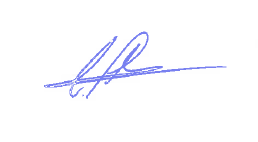 Chris Parkhouse  Headteacher